INFORME SOBRE MARKETING: Estrategias Efectivas para el Éxito Comercial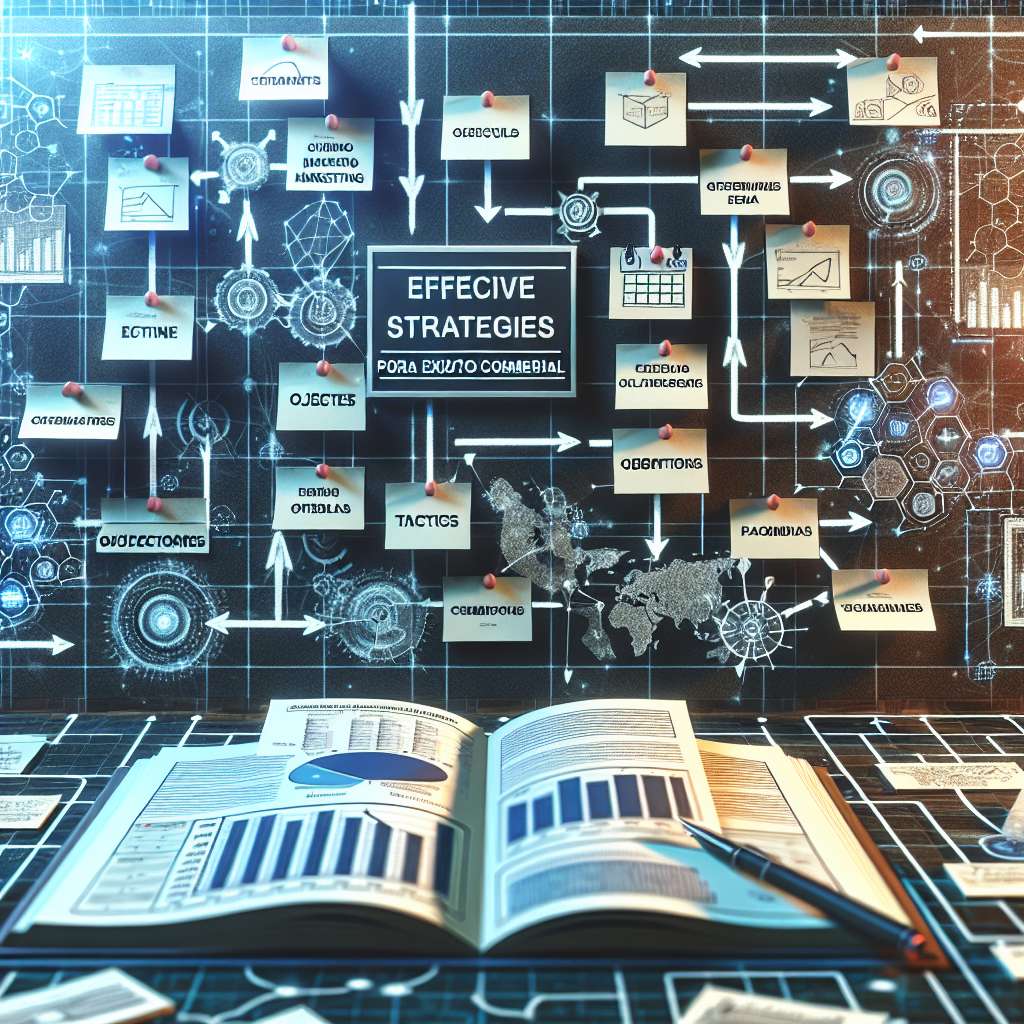 INTRODUCCIÓN

El marketing es una disciplina fundamental para cualquier empresa que busque alcanzar el éxito comercial. El desarrollo de estrategias efectivas en marketing permite a las empresas posicionarse de manera adecuada en el mercado, diferenciarse de la competencia y generar relaciones sólidas con los clientes.

En este informe, se analizarán diversas estrategias de marketing que han demostrado ser efectivas en el logro de los objetivos comerciales. Se abordarán aspectos como la segmentación de mercado, el desarrollo de una propuesta de valor única, el uso de herramientas de promoción y comunicación, entre otros.

DESARROLLO

1. Segmentación de mercado:

La segmentación de mercado es el proceso de dividir un mercado en grupos homogéneos de consumidores con características y comportamientos similares. Esto permite a las empresas adaptar sus estrategias de marketing a las necesidades y preferencias de cada segmento, lo que resulta en una mayor efectividad en las acciones comerciales.

Para llevar a cabo una segmentación efectiva, es necesario considerar variables demográficas, geográficas, psicográficas y conductuales. Estas variables pueden incluir edad, sexo, ubicación geográfica, estilo de vida, comportamiento de compra, entre otras.

2. Desarrollo de una propuesta de valor única:

Una propuesta de valor única es lo que diferencia a una marca o producto de la competencia. Es importante identificar cuáles son las características o beneficios que hacen que el producto o servicio sea único y que resuelva una necesidad específica del mercado objetivo.

La propuesta de valor única debe ser clara, relevante y convincente para los consumidores. Debe comunicar de manera efectiva por qué los clientes deben elegir la marca sobre otras opciones disponibles en el mercado.

3. Uso de herramientas de promoción y comunicación:

Las estrategias de marketing efectivas deben incluir el uso de herramientas de promoción y comunicación adecuadas para llegar al público objetivo de manera eficiente. Estas herramientas pueden incluir publicidad en medios tradicionales como televisión, radio y prensa, así como publicidad en línea a través de redes sociales, blogs y sitios web.

Además de la publicidad, es importante utilizar otras herramientas de comunicación como relaciones públicas, marketing de contenidos, marketing de influencers y eventos promocionales. Estas acciones contribuyen a aumentar la visibilidad de la marca y a establecer una relación sólida con los clientes.

4. Fidelización de clientes:

La fidelización de clientes es fundamental para el éxito comercial a largo plazo. La retención de clientes existentes es más rentable que la adquisición de nuevos clientes, por lo que es esencial implementar estrategias para fortalecer las relaciones con los clientes y generar lealtad hacia la marca.

Algunas estrategias efectivas para fidelizar clientes incluyen programas de recompensas, atención al cliente de calidad, programas de referidos, seguimiento postventa y personalización de la experiencia del cliente.

CONCLUSIÓN

El marketing es una disciplina esencial para el éxito comercial de cualquier empresa. La implementación de estrategias efectivas en marketing, como la segmentación de mercado, el desarrollo de una propuesta de valor única, el uso de herramientas de promoción y comunicación adecuadas y la fidelización de clientes, contribuyen a alcanzar los objetivos comerciales y a generar relaciones sólidas con los clientes.

Es importante destacar que el marketing debe ser un proceso continuo y adaptativo. Las empresas deben estar en constante análisis y mejora de sus estrategias de marketing para mantenerse competitivas en un entorno empresarial en constante cambio.

BIBLIOGRAFÍA

Kotler, P., & Armstrong, G. (2016). Fundamentos de marketing. Pearson Educación.

Kohli, A. K., Jaworski, B. J., & Kumar, A. (1993). MARKOR: A measure of market orientation. Journal of marketing research, 30(4), 467-477.

Porter, M. E. (1996). What is strategy?. Harvard business review, 74(6), 61-78.

Kumar, V., Aksoy, L., Donkers, B., Venkatesan, R., Wiesel, T., & Tillmanns, S. (2010). Undervalued or overvalued customers: capturing total customer engagement value. Journal of service research, 13(3), 297-310.